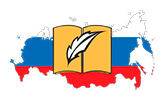 Общероссийская общественная организация «Ассоциация учителей литературы и русского языка»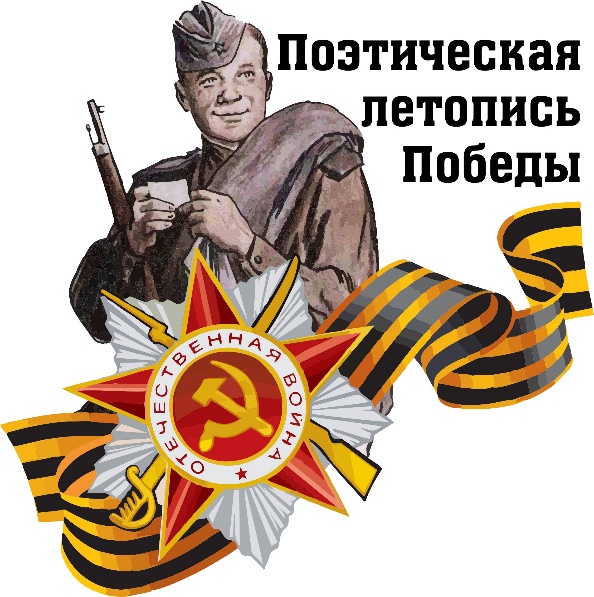 ПОЛОЖЕНИЕ
о всероссийской акции «Поэтическая летопись Победы», приуроченной к празднованию Года памяти и славы
I. ЦЕЛИ И ЗАДАЧИЦель: вспомнить имена и произведения писателей и поэтов, запечатлевших в своих произведениях события Великой Отечественной войны, погибших на полях сражений, хранить и передавать историческую память о Великой Отечественной войне подрастающим поколениям.  Задачи:- Формирование исторической памяти у подрастающего поколения на основе изучения творческого наследия отечественной и мировой литературы, посвященной событиям Великой Отечественной войны- Вовлечение детей и подростков, студентов колледжей, педагогов и работников школьных библиотек в активные формы патриотического и духовно-нравственного воспитания, развитие читательской и проектно-исследовательской культуры;
II. ОСНОВНЫЕ ЭТАПЫ РЕАЛИЗАЦИИЭтапы реализации: I этап 2 февраля – 20 апреля – проведение открытого конкурса материалов «Поэтическая летопись Победы»;За три месяца до проведения торжественных мероприятий по случаю празднования годовщины Великой Победы- 9 мая 2020 года стартует конкурс материалов «Поэтическая летопись Победы». Материалы должны отражать историю Великой Отечественной войны, отраженную в произведениях поэтов и писателей, воевавших на ее фронтах, работавших в тылу или находившихся в эвакуации или в блокадном Ленинграде. В материалах может быть представлено творчество одного или нескольких писателей, особое внимание должно быть уделено краеведческому компоненту (отражение творчества писателей-земляков , участвовавших или писавших о Великой Отечественной войне ,  событиями, которые связаны с Великой Отечественной войной в вашем регионе). Материалы могут представлять разные жанры: литературная гостиная, поэтическая антология, литературоведческое расследование «По следам одного текста», сценарий для агитбригады, история события, запечатленная в стихе, размышление над поэтической строкой (эссе) и т.д.  Материалы представляются по номинациям:- биография, написанная войной- событие, вошедшее в поэтическую летопись Великой Победы- по следам одного стихотворения о Великой Отечественной войне- в союзе  музыки и слова- здесь жил поэт-фронтовикВсе материалы должны иметь аннотацию, которая будет размещаться на главной странице сайта АССУЛ. II этап 20 апреля – 30 апреля – организация онлайн-голосования по конкурсным материаламIII этап 30 апреля – 7 мая – подведение итогов онлайн –голосования. Определение победителей и призеровIV этап – 8 мая – онлайн - презентация электронной хрестоматии «Поэтическая летопись Победы» и оглашение имен победителей и призеров. Оргкомитет Акции обрабатывает результаты работы, полученные от организаторов Акции на местах и формирует электронную Хрестоматию в срок до 7 мая 2020 года .  После онлайн – презентации Хрестоматии она будет размещена на сайте ООО «АССУЛ» http://uchitel-slovesnik.ru/III. ОРГАНИЗАТОРЫОрганизатором данной акции выступает Общероссийская общественная организация «Ассоциация учителей литературы и русского языка» (АССУЛ), Лицей №5 им. Ю.А.Гагарина г. Волгограда IV. УЧАСТНИКИДанный проект проводится для всех категорий обучающихся общеобразовательных организаций, обучающихся колледжей, педагогов и школьных библиотекарей.  Все материалы, присланные на конкурс, проходят проверку на антиплагиатВсе участники акции будут отмечены Сертификатами участника, а победители и призеры Дипломами.Для участия в акции необходимо заполнить Заявку (приложение 1) и аннотацию (приложение 2)Контактное лицо: Тропкина Лариса Александровна, председатель Оргкомитета Акции ,  сопредседатель КС АССУЛ, руководитель регионального отделения АССУЛ (ВОЛГАССУЛ), latrop@inbox.ruПриложение №1Заявкана участие в общероссийской акции «Поэтическая летопись Победы»ФИО (участника полностью)Регион (область, край, название населенного пункта)Место работы , учебы  (для обучающихся в школе указать класс; для студентов колледжей курс, группу, отделение или факультет, для педагогов и работников библиотек должность).Название проекта (полностью)Контакты: е-mail (телефон или почтовый адрес)С публикаций материалов в СМИ и отдельным изданием -  согласенДата заполнения                                         подпись                               расшифровка подписиПриложение №2Аннотация Проекта / материалов , представляемых для участие в акции «Поэтическая летопись Победы»В аннотации для размещения на сайте в обязательном порядке должна содержаться следующая информация : -какому факту, событию или автору посвящен проект;- обоснование причины обращения к факту, событию автору , о котором идет речь в материале;- источники, на которых строится материал;- жанр (форма), которая выбрана для материала;- где может быть использован материал;--кто исполнитель проекта.Требования материалам, присылаемым на конкурс.1.Материалы, присылаемые на конкурс, должны включать: заявку, аннотацию и сам проект.2.Объем материалов не должен превышать 5 страниц формата А4.3.Фотографи авторов проекта4.Фото и видеоматериалы о проведении акции могут быть приложены к материалам проектаПрисланные материалы не рецензируются и не возвращаются.Приглашаем к участию в акции и благодарим за сотрудничество!Председатель Оргкомитета Тропкина Лариса Александровна.